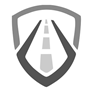 УТВЪРДЕНИ СЪС ЗАПОВЕД № З-39 от 22.06.2022 г.НА ПРЕДСЕДАТЕЛЯ НА ДЪРЖАВНА АГЕНЦИЯ„БЕЗОПАСНОСТ НА ДВИЖЕНИЕТО ПО ПЪТИЩАТА“ПРАВИЛАЗА ПРЕДОСТАВЯНЕ НА ФИНАНСОВА ПОДКРЕПА НА ОБЩИНИТЕ ПРЕЗ 2022 Г.ОТ ДЪРЖАВНА АГЕНЦИЯ „БЕЗОПАСНОСТ НА ДВИЖЕНИЕТО ПО ПЪТИЩАТА“ЗА ИЗПЪЛНЕНИЕ НА ПРОЦЕДУРА ЗА УПРАВЛЕНИЕ НА БЕЗОПАСНОСТТА НА ПЪТНАТА ИНФРАСТРУКТУРА – ОДИТ ЗА ПЪТНА БЕЗОПАСНОСТОСНОВАНИЕ: СТРАТЕГИЧЕСКА И НОРМАТИВНА РАМКАС Решение № 775 от 26 октомври 2020 г. на Министерския съвет е приета Национална стратегия за безопасност на движението по пътищата в Република България за периода 2021–2030 г. и План за действие към нея 2021–2023 г. С приемането им страната ни положи основите на концептуално нов подход в управлението на безопасността на движението по пътищата (БДП). Приемайки визията за безопасна универсална мобилност и подхода „безопасна система“, България се ангажира да намали наполовина загиналите и тежко ранените вследствие на пътнотранспортни произшествия към 2030 г. и да работи в дългосрочен план (2050 г.) за постигане на визия нула загинали и тежко ранени.Стратегията и Планът за действие са разработени при отчитане на новата стратегическа рамка на Европейската комисия от 2019 г., която определя акцентите на общоевропейската политика в областта на БДП за предстоящото десетилетие 2021–2030 г. Националната политика по БДП предвижда прилагането на интегрирана система за планиране, изпълнение, наблюдение, отчитане, контрол и оценка в единна стратегическа рамка, която обхваща компетентните органи на всички нива – централно, областно и общинско.Стратегията интегрира подхода „безопасна система“, насочен към създаване на среда, която е щадяща и смекчава нежеланите тежки последици от пътнотранспортни произшествия, независимо от грешките, които хората допускат.В този контекст и съгласно Закона за движението по пътищата (ЗДвП) държавната политика по БДП в Република България се интегрира в различни секторни политики – сигурност и вътрешен ред, транспорт, регионално развитие и строителство, промишленост, здравеопазване, туризъм, заетост, образование и наука, електронно управление, селско и горско стопанство. Съгласно чл. 167в, ал. 1 от ЗДвП кметовете на общини: организират, координират, ръководят и контролират изпълнението на политиката по безопасност на движението по пътищата на общинско ниво; планират и докладват изпълнението на мерки за подобряване на безопасността на движението по пътищата в общината, като изготвят годишни общински програми и доклади съгласно Националната стратегия за безопасност на движението по пътищата в Република България, плановете за действие за нейното изпълнение и методическите указания на председателя на Държавна агенция „Безопасност на движението по пътищата“ (ДАБДП).На европейско ниво Директива (ЕС) 2019/1936 на Европейския парламент и на Съвета от 23 октомври 2019 г. за изменение на Директива 2008/96/ЕО относно управление на безопасността на пътната инфраструктура (Директива (ЕС) 2019/1936) установява процедури, чрез които да се обезпечи постоянно висока степен на пътна безопасност. За постигане на по-добри резултати, приложното поле на директивата беше разширено – предвидени са повече процедури и по-широк кръг от пътища, за които те се прилагат. На национално ниво, с цел транспониране на директивата в българското законодателство, Република България, като държава членка, предвиди съответните нормативни изменения и допълнения в Закона за пътищата (ЗП). В „Държавен вестник“ 
бр. 23 от 19.03.2021 г. е обнародван Законът за изменение и допълнение на Закона за пътищата (ЗИД на ЗП), с който в националното законодателство частично се въвеждат разпоредбите на Директива (ЕС) 2019/1936.Съгласно приетите промени в ЗП, за общините се предвижда изпълнението на нова функция - процедурата одит за пътна безопасност, която, съгласно ЗП:попада в обхвата на задължителните процедури за управление на безопасността на пътната инфраструктура;изпълнява се от администрациите, управляващи съответния път;представлява независима, подробна, систематична проверка за техническа безопасност на проектните характеристики, неразделна част от процеса на инвестиционното му проектиране, строителство и експлоатация;извършва се задължително на следните етапи:а) преди съгласуване и одобряване на идейния проект;б) преди съгласуване и одобряване на техническия/работния проект;в) непосредствено след подписване на констативния акт по чл. 176, ал. 1 от Закона за устройство на територията;г) при началната експлоатация на пътя;извършва се от един или повече одитори по пътна безопасност, отговарящ/и на изискванията на ЗП.Одиторът по пътна безопасност проверява съответствието на проектните характеристики на инфраструктурния проект с изискванията за пътна безопасност на всеки етап съгласно чл. 36г, ал. 1 от ЗП.Когато при проверката на съответния етап се установи, че проектните характеристики на инфраструктурния проект отговарят на изискванията за пътна безопасност, одиторът изготвя доклад и заверява с подписа си проектната и/или екзекутивната документация.Когато при проверката на съответния етап се установи, че проектните характеристики на инфраструктурния проект не отговарят на изискванията за пътна безопасност, одиторът изготвя доклад, в който посочва опасните и/или критични характеристики на проекта. Възложителят отговаря за отстраняване на опасните и/или критични характеристики на инфраструктурния проект преди края на съответния етап.Наличието на изготвен доклад и заверена с подписа на одитора по пътна безопасност проектната и/или екзекутивната документация е основание за одобряване на инфраструктурния проект и за въвеждане на строежа в експлоатация по реда на Закона за устройство на територията.Общинската политика в областта на БДП изисква активно ангажиране на отговорните лица по места за ефективно противодействие на съществуващите предизвикателства и ограничаване на пътния травматизъм.Кандидатстването в настоящата процедура има за цел да стимулира общините при реализиране на тази нова дейност, което предполага активност при усвояването на средствата, осигурени целево от ДАБДП.Размерът на необходимите бюджетни средства е предвиден за разходване от общините в Република България чрез подаване на заявления за финансова подкрепа пред ДАБДП.Приложима нормативна уредба за извършване на одит за пътна безопасност:Закон за пътищата (чл. 36б, ал. 1, т. 3, ал. 2, ал. 5 и ал. 7 във връзка с чл. 36г и чл. 36д);Наредба за процедурите за управление на безопасността на пътната инфраструктура, приета с ПМС № 125 от 16.06.2022 г., обн. ДВ бр. 46 от 21.06.2022 г. (Наредбата).ЦЕЛСтимулиране на общините с оглед изпълнението на процедура по одит за пътната безопасност.ОЧАКВАНИ ЕФЕКТИстимулиране на общините за изпълнението на процедури за управление на пътната безопасност съгласно нормативно заложените задължения в областта на БДП;оптимизиране на управлението на общинската пътна и улична мрежи в етапите на проучване, анализ, приоритизиране, планиране, изпълнение, наблюдение и отчитане на дейностите, свързани с пътната безопасност;подобряване на експлоатационните характеристики на общинската пътна и улична мрежи;намаляване на пътнотранспортния травматизъм и опазване на човешкото благосъстояние.4. ДОПУСТИМИ КАНДИДАТИДопустимите кандидати са общините в Република България. 5. ПАРТНЬОРИНе се предвижда партньорство с други общини и организации. Кандидатите имат право да подадат само едно заявление за финансова подкрепа индивидуално. 6. ДОПУСТИМИ ОБЕКТИ ЗА ПОДПОМАГАНЕПроцедурата по одит за пътна безопасност се прилага за:а) общински пътища, разположени извън урбанизирани територии, които не обслужват имоти, граничещи с тях и са завършени с финансиране от ЕС – чл. 36б, ал. 3 от ЗП;б) улици в населени места и селищни образувания – чл. 36б, ал. 11 от ЗП;в) други общински пътища – чл. 36б, ал. 5 от ЗП.Провеждането на процедурата за одит по пътна безопасност, посочен в буква а), има задължителен характер, съгласно разпоредбата на чл. 36б, ал. 3 от ЗП. За улиците и общинските пътища, посочени в букви б) и в), чл. 36б от ЗП дава възможност на администрацията, управляваща пътя, сама да реши необходимо ли е изпълнението на процедурата по одит за пътна безопасност. При избор от общината на улица, за която да се приложи процедурата, улицата не трябва да бъде едновременно и част от републикански път.В настоящата процедура всяка община, по своя преценка, прави избор да кандидатства с проект по един от изброените обекти по т. а), б) или в).7. ДОПУСТИМИ ДЕЙНОСТИДопустими за финансиране са дейности за извършване на услуга – одит за пътна безопасност само за един инфраструктурен обект на един от приложимите и посочени етапи.Одитът за пътна безопасност е неразделна част от процеса на инвестиционното проектиране, строителство и експлоатация и представлява независима, подробна, систематична проверка за техническа безопасност на проектните характеристики на разглеждания инфраструктурен обект, в случая общински път или улица.На основание чл. 36г, ал. 1 от ЗП, одитът за пътна безопасност за всеки инфраструктурен обект се извършва задължително на следните етапи:а) преди съгласуване и одобряване на идейния му проект;б) преди съгласуване и одобряване на техническия/работния му проект;в) непосредствено след подписване на констативния акт по чл. 176, ал. 1 от Закона за устройство на територията;г) при началната експлоатация на пътя или улица.Обхватът на един инфраструктурен обект се определя в зависимост от обхвата на проектната и/или екзекутивната му документация. Проектната документация на инфраструктурния обект може да включва един/една или няколко пътища/улици, заедно с прилежащите им кръстовища, или едно или повече кръстовища/пътни възли или други комбинации от елементи на пътната инфраструктура. За кръстовище се приема пресичането на два или повече пътя, респективно две или повече улици. Не се приема за кръстовище пресичането на път/улица с трайна настилка с път/улица без такава.8. ДОПУСТИМИ СРОКОВЕ ЗА ИЗПЪЛНЕНИЕ И НЕОБХОДИМИ УСЛОВИЯДейностите по предоставената финансова подкрепа, съгласно подписаното СПОРАЗУМЕНИЕ между ДАБДП и общината, следва да бъдат изпълнени не по-късно от 11.11.2022 г. Дейностите за общината, включени в договорения срок за изпълнение на споразумението за финансовата подкрепа, са:избиране на одитор/одитори и сключване на договор за изпълнение на услугата „одит за пътна безопасност“;приключване на договора и приемане работата на одитора/ите;изготвянето и представянето на документите по чл. 3, ал. 3, т. 2 от споразумението с ДАБДП за получаване на окончателно плащане по чл. 3, ал. 3.Индикативният срок за изпълнение на дейностите по одита, съгласно договора за изпълнение на услугата с одитора/одитния екип, е около 60 дни. Този срок всяка община определя самостоятелно, в зависимост от спецификата на конкретния обект. В този срок се включва и срокът за изработване на одитния доклад, както и за приемането му от съответната община, в качеството ѝ на администрация, управляваща пътя.Общините могат да кандидатстват за финансова подкрепа за един инфраструктурен обект на територията на общината, обхватът на който е определен в т. 7, и за който е изпълнено поне едно от следните условия:Наличен е идеен/технически/работен проект, който не е одобрен от съответния компетентен орган, текущо се изработва идеен/технически/работен проект или непосредствено предстои да се изработи идеен/технически/работен проект, който ще бъде завършен в срока на изпълнение на дейностите по финансовата подкрепа.Инфраструктурният обект в момента е в етап на строителство и предстои подписване на констативния акт по чл. 176, ал. 1 от Закона за устройство на територията (ЗУТ) до края на срока за изпълнение на дейностите по финансовата подкрепа.Инфраструктурният обект е построен и въведен в експлоатация, като в момента се намира в етап „при началната експлоатация на пътя“. Съгласно § 1, т. 25 от Допълнителните разпоредби на ЗП, „начална експлоатация“ е необходимият технологичен срок до 6 (шест) месеца след въвеждането на пътя в експлоатация за оценка на проектните му характеристики при експлоатационни условия. Допустимо е обектът да бъде в процес на строителство и до края на срока за изпълнение на дейностите по финансовата подкрепа да бъде в етап „при началната експлоатация на пътя“.9. СЪЩНОСТ НА ОДИТА И ЗАДЪЛЖЕНИЯ НА ОБЩИНИТЕСъгласно чл. 36е, ал. 1 от ЗП, при извършването на процедурата одит за пътна безопасност одиторът проверява съответствието на проектните характеристики на инфраструктурния проект с изискванията за пътна безопасност.Одиторът изготвя доклад, в който описва резултатите от направената проверка за съответствието на проектните характеристики на инфраструктурния обект (проектната документация) с изискванията за пътна безопасност. Опциите за резултатите от проверката са две – обектът (инфраструктурният проект) да отговаря или да не отговаря на изискванията за пътна безопасност. В първия случай, одиторът заверява с подписа си проектната и/или екзекутивната му документация. Когато инфраструктурният проект/обектът не отговаря на изискванията за пътна безопасност, възложителят, т.е. общината, отговаря за отстраняване на посочените в доклада на одитора критични характеристики на инфраструктурния обект (проекта) преди края на съответния етап. След отстраняване на критичните характеристики на инфраструктурния обект (проект), одиторът трябва да завери с подписа си проектната и/или екзекутивната документация. В зависимост от етапа (етапите са определени в чл. 36г, ал. 1 от ЗП), на който се изпълнява одита за пътна безопасност, проектната документация може да бъде: идеен проект – при етап преди съгласуване и одобряване на идейния проект; технически/работен проект - при етап преди съгласуване и одобряване на техническия/работния проект; екзекутивна документация - при етап непосредствено след подписване на констативния акт по чл. 176, ал. 1 от Закона за устройство на територията;екзекутивна документация - на етап при началната експлоатация на пътя или улицата.10. ДОПУСТИМИ И НЕДОПУСТИМИ РАЗХОДИ И ИЗПЪЛНИТЕЛИДопустими за финансиране са разходи за услуга – одит за пътна безопасност. Разходите следва да са реално извършени и документирани съгласно изискванията на приложимото законодателство, правилата за вътрешен контрол на възложителя, предмета на сключения договор за възлагане на услугата и настоящите правила, в т.ч. приложенията към тях.Допустими за финансиране са разходи, направени от общината за дължими данъци и осигурителни вноски, в т.ч. разходи по ЗДДФЛ, ДОО, ДЗПО и ЗО. Допустим за финансиране е и дължимият данък от регистрирано по Закона за данъка върху добавената стойност (ЗДДС) лице – изпълнител по договора с общината за одит за пътна безопасност. В случай, че се претендират така изброените дължими разходи, данъци и осигурителни вноски,  следва да се предвиждат и включват от общината в общия размер на исканата финансова подкрепа. Забележка: На регистрация по ЗДДС подлежи всяко данъчно задължено лице, което е установено на територията на страната и извършва облагаеми доставки на стоки или услуги по чл. 12. от ЗДДС. Данъкът е изискуем от регистрирано по ЗДДС лице, от получателя на средствата по доставката на услугата, когато получателят е данъчно задължено лице. В този случай получателят на средствата (данъчно задълженото лице - одитор по пътна безопасност или юридическо лице, страна по договора с общината) начислява дължимия по доставката на услугата ДДС, като издава данъчна фактура.Данъчно задължените лица, които не отговарят на условията за регистрация и не са задължени да издават фискален бон или системен бон, издават документ за придобитите от тях доходи, съдържащ реквизитите по чл. 6, ал. 3 от Закона за счетоводството. В този случай получателят на средствата (данъчно задълженото лице - одитор по пътна безопасност или юридическо лице, страна по договора с общината), издава опростена фактура, без да посочва в нея дължим данък.В случаите, когато получателят на средствата не издава фактури, платецът на доходите (общината) издава формуляр „Сметка за изплатени суми“. В този случай не се начислява ДДС и съответно, такъв данък не се дължи за внасяне.Предвид гореизложеното, в случаите, когато общината предвижда сключване на договор с регистрирано по ЗДДС лице – получател на средствата, дължимият ДДС по сделката се явява допустим разход за финансиране. В този случай дължимият ДДС следва да се предвиди и да се включи в исканата от общината сума за финансова подкрепа. Това обстоятелство се удостоверява при отчитането на извършените дейности с данъчна фактура.В другия случай, когато общината предвижда сключване на договор с нерегистрирано по ЗДДС лице – получател на средствата, ДДС не се дължи. Това обстоятелство се удостоверява с опростена фактура или формуляр „Сметка за изплатени суми“. В този случай, завишаването на исканата от общината сума за финансова подкрепа с размера на ДДС, се явява недопустим за финансиране разход. Одит за пътна безопасност може да бъде извършен от един или повече одитори по пътна безопасност. Одитор по пътна безопасност е лице, преминало обучение и притежаващо сертификат за одитор по пътна безопасност. До настоящия момент обучението на одитори по пътна безопасност на територията на Република България се осъществява единствено от Университета по архитектура, строителство и геодезия (УАСГ). Списък на лицата, успешно завършили курса за одитор по пътна безопасност, както и този за  допълнително обучение, е публикуван на интернет страницата на УАСГ, и може да бъде достъпен чрез следния линк: https://uacg.bg/?p=375&l=1.Съгласно чл. 36д, ал. 2 от ЗП, одиторът по пътна безопасност не може да е участвал в планирането, проектирането, строителството или експлоатацията на съответния инфраструктурен проект. С оглед на това, преди подписването на договора за одит с изпълнителя/изпълнителите на одита за пътна безопасност, общината следва да изиска от тях удостоверяване на липсата на тези обстоятелства.Одиторът по пътна безопасност е физическо лице, отговарящо на изискванията по чл. 36д, ал. 1-3  от Закона за пътищата. Всички изисквания, които ДАБДП поставя към компетенциите на одитора по пътна безопасност, следва да се тълкуват в смисъла на цялостния ангажимент за извършване на дейностите по одит за пътна безопасност и могат да бъдат изпълнени или от физическото/юридическото лице самостоятелно или от група от физически и юридически лица със съответните квалификации.11. ОБЩ РАЗМЕР НА ФИНАНСОВАТА ПОДКРЕПА Общият размер на средствата, които могат да бъдат предоставени от ДАБДП за извършване на одит за пътна безопасност по тази процедура, е 100 000 лв. (сто хиляди лева). ДАБДП може да не предостави изцяло посочената сума при недостатъчен брой подадени заявления за подкрепа, отговарящи на изискванията, както и в случай, че предвидените за изпълнение дейности по всички постъпили заявления изискват предоставянето на по-малък финансов ресурс.ДАБДП си запазва правото, в случай, че броят на класираните заявления надхвърля финансовия ресурс по тази процедура, да формира допълнителен списък на одобрени  заявления, които да се финансират без необходимост от допълнително подаване на заявления.В общия размер на финансовата подкрепа са включени дължими данъци и осигурителни вноски, в т.ч. разходи по ЗДДФЛ, ДОО, ДЗПО, ЗО или ДДС, съгласно предвидените в законодателството на Република България случаи, формиращи допустими разходи, когато това е приложимо.12. РАЗМЕР НА ФИНАНСОВАТА ПОДКРЕПА Всеки кандидат в заявлението си посочва размера на финансовата подкрепа, за която кандидатства.Не се поставя изискване за минимален размер на предоставяната финансова подкрепа за подаденото заявление за подкрепа.Максималният допустим размер на финансова подкрепа за едно заявление е 
7 000 лв. (седем хиляди лева). В общия размер на исканата финансова подкрепа следва да се предвидят дължимите данъци и осигурителни вноски, в т. ч. разходи по ЗДДФЛ, ДОО, ДЗПО, ЗО или ДДС, съгласно предвидените в законодателството на Република България случаи, описани в т. 10 от настоящите правила.13. РЕД ЗА ПОДАВАНЕ НА ЗАЯВЛЕНИЯ ЗА ФИНАНСОВА ПОДКРЕПА Всеки кандидат в процедурата може да подаде по електронен път само едно заявление за финансова подкрепа във връзка с идентифицираните нужди. Заявлението се подава, за да бъде финансиран само един инфраструктурен обект, на който ще се извършва одит за пътна безопасност на един от възможните етапи на одит, за който е осигурена готовност съгласно условията в т. 8, за периода на предоставяне на финансовата подкрепа.Заявлението за финансова подкрепа може да бъде подадено от кмета на общината или от оправомощено от него лице. В случай, че заявлението за финансова подкрепа се подава от оправомощено лице, към заявлението за подкрепа се прилага заповед за оправомощаване на кмета на общината - кандидат.Заявлението за финансова подкрепа се попълва по образец Приложение № 1. Срокът за подаване на заявленията за финансова подкрепа е до 17.30 часа на 22 юли 2022 г.Заявления, постъпили след определения краен срок, няма да бъдат разглеждани. ДАБДП може да удължи посочения срок. Кандидатите могат да искат разяснения по отношение на настоящите правила във връзка с подаването на заявленията за финансова подкрепа в срок до една седмица преди крайния срок за подаване на заявленията, като изпращат в писмен вид въпроси по електронна поща на адрес: agency@sars.gov.bg. Разясненията на ДАБДП ще бъдат изпращани до кандидата, подал запитването, и публикувани на интернет страницата на ДАБДП своевременно, в 5-дневен срок от получаване на искането за разяснения, но не по-късно от една седмица преди изтичане на крайния срок за подаване на заявленията за подкрепа. 14. РЕД ЗА РАЗГЛЕЖДАНЕ И КЛАСИРАНЕ НА ЗАЯВЛЕНИЯ ЗА ФИНАНСОВА ПОДКРЕПАРазглеждането на заявленията за финансова подкрепа се извършва от комисия, определена от председателя на ДАБДП, назначена в срок до 5 (пет) дни от изтичане на срока по т. 13.За да се постигне поставената цел за финансово обезпечаване на общините при реализиране на новата за тях дейност, заявленията на общините, които не са били целево финансово подпомагани от ДАБДП за извършване на одит за пътна безопасност с предишната процедура за финансова подкрепа, ще бъдат разгледани и класирани с предимство. Заявленията на общини, които са подписали споразумения за финансова подкрепа с ДАБДП през 2021 г., ще бъдат разгледани и класирани след разглеждането и класирането на заявленията на останалите общини. Заявленията се разглеждат за административно съответствие и допустимост при следните критерии:В случай на установени по време на разглеждането на заявлението за финансова подкрепа непълноти и/или несъответствия, на съответния кандидат се изпраща уведомление за установените непълноти и/или несъответствия по електронен път и се определя срок за тяхното отстраняване, който не може да бъде по-кратък от 5 (пет) работни дни, следващи деня на получаване на уведомлението. Неотстраняването в срок на установените непълноти и/или несъответствия води до отстраняване на кандидата от участие в настоящата процедура. Предоставянето на финансова подкрепа се извършва на база класиране на получените заявления за подкрепа. На всеки кандидат, подал заявление за финансова подкрепа, се дават точки по описаните по-долу критерии, както следва:14.1. В зависимост от показателя население - NЗа показател население – N, в зависимост от броя на населението на община, на територията на която е инфраструктурният обект, за който се кандидатства, се присъждат точки както следва:а) общини с население до 50 000 души – 5 точки;б) общини с население над 50 000 души до 100 000 души – 3 точки;в) общини с население над 100 000 души – 1 точка.14.2. В зависимост от показателя за плътност на пътнотранспортните произшествия - DПоказателят за плътност (D) на пътнотранспортните произшествия (ПТП) представлява отношението на ПТП, разпределени по дължината на определен пътен участък.  Изчислява се по следния начин: , където:D – показател на плътност на аварийността;Z – брой на ПТП за предходната година (2021 г.);L – дължината на участъка от пътя/улицата, предмет на инвестиционния обект (m).За конкретния инфраструктурен обект  се присъждат точки в зависимост от изчислената стойност на показателя за плътност на ПТП (D), както следва:а) от 0.2 до 0.5 включително – 1 точка;б) от 0.6 до 1.0 включително – 2 точки;в) от 1.1 до 1.5 включително – 3 точки;г) от 1.6  до 2.0 включително – 4 точки;д) от 2.1 до 2.5 включително – 5 точки;е) от 2.6 до 3.0 включително – 6 точки;ж) от 3.1 до 3.5 включително – 7 точки;з)  от 3.6 до 4.0 включително – 8 точки;и) от 4.0 до 4.5 включително – 9 точки;й) от 4.6 до 5.0 включително – 10 точки;к) от 5.1 до 5.5 включително – 11 точки;л) от 5.6 до 6.0 включително – 12 точки;м) по-големи от 6.1 – 13 точки.Показателят за плътност на ПТП (D) се изчислява за инфраструктурния обект, за който се кандидатства за финансова подкрепа, като стойността му се закръглява до първия знак след десетичната запетая.Когато инфраструктурният обект се състои от две/а или повече улици/общински пътя, за всеки от тях по отделно се изчислява стойността на показателя за плътност по горепосочената формула. Окончателната стойност на показателя за плътност се изчислява като средноаритметична стойност, получена в зависимост от броя на улиците/общинските пътища, включени в инфраструктурния обект.14.3. В зависимост от коефициента на тежест на пътнотранспортните произшествия - GКоефициентът на тежест на ПТП (G) се определя от отношението на пострадалите лица (загинали и ранени) към общия брой ПТП.Изчислява се по следния начин: , където:G – коефициент на тежест на ПТП;F – брой на загиналите лица при ПТП за предходната година (2021 г.);I – брой на ранените лица при ПТП за предходната година (2021 г.);Z – брой на ПТП за предходната година (2021 г.).За конкретния инфраструктурен обект се присъждат точки в зависимост от изчислената стойност на коефициент на тежест на ПТП (G), както следва:а) от 0.1 до 0.3 включително – 1 точка;б) от 0.4 до 0.5 – включително 2 точки;в) от 0.6 до 0.7 – включително 3 точки;г) от 0.8 до 0.9 – включително 4 точки;д) от 1.0 до 1.1 – включително 5 точки;е) по-голяма от 1.2 – включително 6 точки.Коефициентът на тежест на ПТП (G) се изчислява за инфраструктурния обект, за който се кандидатства за финансова подкрепа, като стойността му се закръглява до първия знак след десетичната запетая.Когато инфраструктурният обект се състои от две/а или повече улици/общински пътя, за всеки от тях по отделно се изчислява стойността на показателя за тежест по горепосочената формула. Окончателната стойност на показателя за тежест се изчислява като средноаритметична стойност, получена в зависимост от броя на улиците/общинските пътища, включени в инфраструктурния обект.Информацията за броя на настъпилите ПТП за предходната година (2021 г.) на инфраструктурния обект, за който общината кандидатства, както и тази за общия брой на загиналите и ранените лица в тези ПТП, се получава по официален път от съответната Областна дирекция на МВР (ОД на МВР), сектор „Пътна полиция“, на територията на която е инфраструктурният обект. Информацията, получена от съответната ОД на МВР за настъпилите ПТП за 2021 г., следва да съдържа: точното наименование на инфраструктурния обект и неговата дължина, в съответствие с данните в заявлението на общината; брой настъпили ПТП точно в този инфраструктурен обект, брой ранени и брой загинали в посочения брой настъпили ПТП. Копие от документа, с който е получена информация от съответната ОД на МВР за настъпилите ПТП на инфраструктурният обект, за който се кандидатства, се прилага към заявлението за финансова подкрепа. Общината – кандидат, на база на получените данни за ПТП от съответната ОД на МВР изчислява показателя на плътност – D и коефициента на тежест – G за инфраструктурния обект. Получените стойности на коефициентите се попълват в образеца на заявлението за финансова подкрепа – Приложение № 1.14.4. В зависимост от коефициента на размера на финансовата подкрепа - CКоефициентът на размера на финансовата подкрепа - C зависи от цената, вида и дължината на инфраструктурния обект (улица/общински път), както и от степента на сложност на одита за пътна безопасност за него. Степените на сложност на одита за пътна безопасност за улици се определят в зависимост от класа на улицата, както следва:ниска степен на сложност на одита – улици VI клас;средна степен на сложност на одита – улици IV и V клас;висока степен на сложност на одита - улици I, II и III клас.Класовете на улиците са в съответствие с изискванията на Наредба № РД-02-20-2 от 20 декември 2017 г. за планиране и проектиране на комуникационно-транспортната система на урбанизираните територии, издадена от министъра на регионалното развитие и благоустройството, обнародвана в ДВ. бр. 7 от 19 Януари 2018 г. За доказателство при посочване на класа на улицата следва да се представи извадка от приложимия документ по чл. 7 от Наредба № РД-02-20-2 от 20 декември 2017 г. Степените на сложност на одита за пътна безопасност за общински пътища се определят в зависимост от категорията на общинския път, както следва:ниска степен на сложност на одита – общински път трета категория;средна степен на сложност на одита – общински път втора категория;висока степен на сложност на одита – общински път първа категория.Категориите на общинските пътища са съгласно списъка на общинските пътища утвърден с Решение № 236 на Министерски съвет от 13.04.2007 г., както и измененията и допълненията му. В заявлението за финансова подкрепа се изписва точното наименование на общинския път/пътища съгласно утвърдения списък на общинските пътища.Коефициентът на тежест на цената - C за всеки инфраструктурен обект, се изчислява по следната формула::C - коефициент на тежест на ценатаL – дължината на участъка от пътя/улицата, предмет на инвестиционния обект (m).R - предложен размер на финансовата помощ в лева;К1 - коефициент, определящ степента на сложност на одита, със стойности както следва:К1=0.7 при висока степен на сложност на одита;К1=0.9 при средна степен на сложност на одита;К1=1 при ниска степен на сложност на одита;К2 е коефициент, определящ вида на инфраструктурният обект подлежащ на одит – улица или общински път.К2=0.5 за общински път;К2=1 за улица.Всеки инфраструктурен обект, за който се кандидатства в едно заявление, може да се състои от един/а или повече общински пътя /улици.Когато инфраструктурният обект се състои от две/а или повече улици/общински пътя, за всеки от тях по отделно се определя коефициента на размера на финансова подкрепа по горепосочената формула. Крайната стойност  на  коефициента на размера на финансовата подкрепа се изчислява като средноаритметична стойност, получена в зависимост от броя на улиците/общинските пътища, включени в инфраструктурния обект.Общата оценка за класиране – общ брой точки - Т представлява сумата от точки, които всеки кандидат е събрал, съгласно критериите от 14.1., 14.2., 14.3. и 14.4. и се изчислява по следната формула:, където:Т – общ брой точки;N – брой точки в зависимост от населението на общината ( т. 14.1);ТD – брой точки в зависимост от изчисления показател за плътност D ( т. 14.2);TG – брой точки в зависимост от изчисления коефициент на тежест на ПТП G ( т. 14.3);C – изчислената стойност на коефициента на размера на финансовата подкрепа (т.14.4).Класирането се извършва като първо се класират заявлението/заявленията, получили най-голям брой точки, а останалите след него/тях в низходящ ред.Когато общата оценка на два или повече кандидата е равна и не може да се извърши класирането на последните места, изчерпващи финансовата подкрепа, класирането на тези кандидати се извършва чрез жребий. Със заповед председателят на ДАБДП определя класираните общини, на които да се предостави финансова подкрепа и с които да бъде подписано споразумение.В споразумението за предоставяне на финансова подкрепа, което се подписва между ДАБДП и одобрената за подпомагане община, се уреждат правилата за възстановяване на получените средства, в случай, че същите не са използвани по предназначение.Когато община, която е определена за предоставяне на финансова подкрепа, откаже да подпише споразумение с ДАБДП, размерът на предвидената финансова подкрепа се разпределя между останалите кандидати по реда на тяхното класиране и/или остава неразпределена.15. ОКОНЧАТЕЛНО ОТЧИТАНЕ НА ДЕЙНОСТТА, ВЪЗЛОЖЕНА СЪС СКЛЮЧЕНОТО СПОРАЗУМЕНИЕ МЕЖДУ ДАБДП И ОБЩИНАТАДейността одит за пътна безопасност следва да бъде изпълнена не по-късно от 11.11.2022 г., на основание т. 8.За окончателното отчитане на дейностите по споразумението между ДАБДП и общината, в срок до 22.11.2022 г. общината представя на ДАБДП следните заверени копия на документи:1. договор с одитор/и, на който/които е възложено изпълнението;2. декларация от одитора/ите за липсата на обстоятелства по чл. 36д, ал. 2 от ЗП; 3. одитен доклад от одитора/ите за извършения одит за пътна безопасност, съставен съгласно приложение № 3 и съдържание в съответствие с чл. 13, ал. 2 от Наредбата;4. протокол за приемане на работата на одитора/ите по пътна безопасност от общината, с приложено към него решение на общината на основание чл. 22 от Наредбата;5. фактура, издадена от одитора/ите към общината или сметка за изплатени суми издадена от общината.;6. платежно/и нареждане/ия за извършеното/ите от общината плащане/ия към одитора/ите;7. други относими документи. 16. ПРИЛОЖЕНИЯЗа целите на кандидатстване по процедурата кандидатите попълват заявление за предоставяне на финансова подкрепа съгласно образец Приложение № 1.За изпълнение на дейностите, предмет на финансиране, между ДАБДП и кандидата, чието заявление е одобрено за финансиране, се сключва споразумение съгласно образец Приложение № 2. Споразумението урежда правата и задълженията на страните при изпълнение на дейностите, предмет на финансиране от ДАБДП.Неразделна част от документите за кандидатстване е и Декларация за верността на предоставените данни съгласно образец Приложение № 3.За оказване на методическа подкрепа на кандидатите се предоставя примерно типово Техническо задание за извършване на одит за пътна безопасност съгласно образец Приложение № 4.При подаване на Заявлението за финансова подкрепа (Приложение № 1) се представят  и следните документи:декларация за верността на предоставените данни съгласно образец 
Приложение № 3;заповед на кмета на общината за оправомощаване на друго лице, когато то представлява кмета при кандидатстването за финансова подкрепа (в случай, че е приложимо);копие на документа, с който е получена информация от съответната ОД на МВР за настъпилите ПТП на инфраструктурният обект, за който се кандидатства;документи, доказващи приложимостта на избрания от общината кандидат етап за извършване на одита за пътна безопасност във връзка с идентифицираните от него нужди и готовността за изпълнение на одита за пътна безопасност;извадка от приложимия документ по чл. 7 от Наредба № РД-02-20-2 от 20 декември 2017 г. Всички копия на прилаганите към заявлението документи се заверяват с текст „Вярно с оригинала“ и положен печат и подпис.ПРИЛОЖЕНИЯ:Приложение № 1 – Заявление за предоставяне на финансова подкрепа;2. Приложение № 2 – Споразумение за предоставяне на финансова подкрепа;3. Приложение № 3 – Декларация за верността на предоставените данни;4. Приложение № 4 – Техническо задание за извършване на одит за пътна безопасност.ПРИЛОЖЕНИЕ № 1ЗАЯВЛЕНИЕ ЗА ПРЕДОСТАВЯНЕ НА ФИНАНСОВА ПОДКРЕПАДОДЪРЖАВНА АГЕНЦИЯ„БЕЗОПАСНОСТ НА ДВИЖЕНИЕТО ПО ПЪТИЩАТА“ЗАЯВЛЕНИЕЗА ПРЕДОСТАВЯНЕ НА ФИНАНСОВА ПОДКРЕПАОТ ДЪРЖАВНА АГЕНЦИЯ „БЕЗОПАСНОСТ НА ДВИЖЕНИЕТО ПО ПЪТИЩАТА“ НА ОБЩИНА ЗА ИЗПЪЛНЕНИЕ НА ПРОЦЕДУРА ЗА УПРАВЛЕНИЕ НА БЕЗОПАСНОСТТА НА ПЪТНАТА ИНФРАСТРУКТУРА -ОДИТ ЗА ПЪТНА БЕЗОПАСНОСТ1. КАНДИДАТ: Община, област:…………………………………………………………………………………………………………………………………………………Адрес: …………………………………………………………………………………………………………………………………………………Телефон: …………………………………………………………………………………………………………………………………………………Електронна поща:…………………………………………………………………………………………………………………………………………………Представлявана от:…………………………………………………………………………………………………………………………………………………Лице за контакт:…………………………………………………………………………………………………………………………………………………Население:………………………………………………………………………………………………………………………………………………… до 50 000 души над 50 000 до 100 000 души над 100 000 души./задължително се отбелязва вярното по данни на НСИ за 2021 г./2. ДАННИ ЗА ОБЕКТА 2.1. Наименование ……………………………………………………………………………………………………………………………………………………………./изписва се наименованието на инфраструктурния обект (улица/и или път/пътища) в съответствие с проектната документация в зависимост от етапа на одит за пътна безопасност/2.2. Техническо описание на обекта:Дължина на обекта (улица/и или път/ища):…………………………………………………………/изписва се дължината на инфраструктурния обект, в съответствие с проектната/екзекутивна документация в километри; когато инфраструктурният обект се състои от две/а или повече улици/общински пътя, за всяка/и улица/общински път се изписва дължината, като накрая се изчислява и общата дължина на инфраструктурния обект, като сума от дължините на включените в него улици/пътища/Клас на улицата/категория на пътя:……………………………………………………………………../посочва се класа на улицата, съгласно представената извадка от приложимия документ по чл. 7 от Наредба № РД-02-20-2 от 20 декември 2017 г.; наименованието на общинския път/пътища се изписва в съответствие с утвърдения списък на общинските пътища, както е посочено в т. 14.4. от Правилата за предоставяне на финансова подкрепа на общините през 2022 г. от Държавна агенция „Безопасност на движението по пътищата“ за изпълнение на процедура за управление на безопасността на пътната инфраструктура – одит за пътна безопасност (правилата) /Степен на сложност на одита: ниска средна високаВид на проекта/документи, в съответствие с етапа на одит за пътна безопасност:………………………………………………………………………………………………………./описва се вида на проекта (идеен, технически, работен), дата на завършването му или предстояща такава (преди одобряването му от компетентния орган); или очаквана дата на подписване на констативния акт по чл. 176, ал. 1 от Закона за устройство на територията; или номера и дата на удостоверението за въвеждане в експлоатация на обекта, или очаквана дата на издаването му; посочват се само данните, които са относими, в зависимост от етап на който се предвижда изпълнението на одита за пътна безопасност./Части на проектната/екзекутивна документация:…………………………………………………/описват се наименованията на всички части на проектната/екзекутивна документация, както и датата на изработването им или очаквана дата на готов проект, наличен в общината; описва се накратко съдържанието на част „Пътна“ и част „Организация и безопасност на движението“/3. ЕТАП НА ОДИТ ПО ПЪТНА БЕЗОПАСНОСТ: ……………………………………………………………………………………………………………………………………………………………./задължително се отбелязва само един етап, на който ще се извършва одитът за пътна безопасност, съответстващ на наличната проектна/екзекутивна документация – етап на готовност на обекта в допустимия по процедурата срок; описват се и се прилагат документи, доказващи приложимостта на посочения етап за извършване на одита за пътна безопасност, както следва:за етапи: преди съгласуване и одобряване на идейния проект и преди съгласуване и одобряване на техническия/работния проект: копие на челна страница на проектна документация, с посочена на нея дата на изработване или копие на договор за изработване на проекта, като в този случай се посочва очакван срок на завършване на проекта; за етап: непосредствено след подписване на констативния акт по чл. 176, ал. 1 от Закона за устройство на територията:  копие на договор за строителство на обекта, като се посочва очакван срок на завършване на строителството и очаквана дата на подписване на констативния акт по чл. 176, ал. 1 от ЗУТ;за етап: при началната експлоатация на пътя: копие на удостоверение за въвеждане на инфраструктурния обект в експлоатация или очаквана дата на издаване на такова/ преди съгласуване и одобряване на идейния проект; преди съгласуване и одобряване на техническия/работния проект; непосредствено след подписване на констативния акт по чл. 176, ал. 1 от Закона за устройство на територията; при началната експлоатация на пътя.4. ПОКАЗАТЕЛ ЗА ПЛЪТНОСТ НА ПЪТНОТРАНСПОРТНИТЕ ПРОИЗШЕСТВИЯ - D/показателят за плътност (D) на пътнотранспортните произшествия (ПТП) представлява отношението на ПТП, разпределени по дължината на определен пътен участък, в случая инфраструктурният обект - улицата/те или пътя/пътищата, за които се кандидатства; показателят на плътност D се изчислява съгласно указанията в т. 14.2. от правилата, като се разписват подробно всички стъпки до получаване на окончателният показател за плътност на ПТП за инфраструктурния обект/Изчислен показател на плътност на ПТП за инфраструктурния обект: =…………, където:D – показател на плътност на аварийността;Z – броя на ПТП за предходната година (2021 г.);L – дължината на участъка от пътя/улицата, предмет на инвестиционния обект (m).5. КОЕФИЦИЕНТ НА ТЕЖЕСТ НА ПЪТНОТРАНСПОРТНИТЕ ПРОИЗШЕСТВИЯ - G/коефициентът на тежест на ПТП (G) се определя от отношението на пострадалите лица (загинали и ранени) към общия брой ПТП за инфраструктурният обект - улицата/те или пътя/пътищата, за които се кандидатства; коефициентът на тежест на ПТП се изчислява съгласно указанията в т. 14.3. от правилата, като се разписват подробно всички стъпки до получаване на окончателният коефициент на тежест на ПТП за инфраструктурния обект/Изчислен коефициент на тежест на ПТП (G) за инфраструктурния обект:=………., където:G – коефициент на тежест на ПТП;F – брой на загиналите лица при ПТП за предходната година (2021 г.);I – брой на ранените лица при ПТП за предходната година (2021 г.).6. КОЕФИЦИЕНТ НА РАЗМЕРА НА ФИНАНСОВАТА ПОДКРЕПА - C/коефициентът на размера на финансова подкрепа (C) се изчислява по посочената формула за инфраструктурният обект - улицата/те или пътя/пътищата, за които се кандидатства; коефициентът на размера на финансова подкрепа (C) се изчислява съгласно указанията в т. 14.4. от правилата, като се разписват подробно всички стъпки до получаване на окончателния коефициент на размера на финансова подкрепа (C) за инфраструктурния обект/Изчислен коефициент на размера на финансовата подкрепа (C) за инфраструктурния обект: ………….., където:C - коефициент на размера на финансовата подкрепаL – дължината на участъка от пътя/улицата, предмет на инвестиционния обект (m).R - предложен размер на финансовата помощ в лева;К1 - коефициент, определящ степента на сложност на одита, със стойности както следва:К1=0.7 при висока степен на сложност на одита;К1=0.9 при средна степен на сложност на одита;К1=1 при ниска степен на сложност на одита;К2 е коефициент, определящ вида на инфраструктурният обект подлежащ на одит – улица или общински път.К2=0.5 за общински път;К2=1 за улица.7. ИСКАН РАЗМЕР НА ФИНАНСОВА ПОДКРЕПАИсканият размер на финансова подкрепа е:……………………………………………………………………………………………………../изписва се исканата сума за финансова подкрепа с цифри и словом в лева, съгласно изискванията на т. 10 и т. 12 от правилата/8. СРОК ЗА ИЗПЪЛНЕНИЕ НА ДЕЙНОСТИТЕ НА ФИНАНСОВА ПОДКРЕПА Срокът за изпълнение на дейностите е съобразен с максималния срок, указан в т. 8 от правилата.9. ПРИЛОЖЕНИЯ:Декларация за верността на предоставените данни съгласно образец 
Приложение № 3;……………………………………………………………………………………………………………………………………………………………. Заповед на кмета на общината за оправомощаване на друго лице, когато то представлява кмета при кандидатстването за финансова подкрепа (в случай, че е приложимо);……………………………………………………………………………………………………………………………………………………………. Получената информация от съответната ОД на МВР за настъпилите ПТП на инфраструктурният обект, за който се кандидатства;.……………………………………………………………………………………………………………………………………………………………. Доказателства за приложимостта на избрания от кандидата етап за извършване на одита за пътна безопасност във връзка с идентифицираните от него нужди и готовността за изпълнение на одита за пътна безопасност (документите посочени в т. 3 от заявлението).…………………………………………………………………………………………………………………………………………………………….……………………………………………………………………………………………………………………………………………………………./отбелязват се всички документи представени от общината – кандидат, като под всеки от тях се описват и съответните им идентификационни номера или важни данни посочени в правилата или заявлението; при наличие на други документи приложени към заявлението, същите се описват отдолу/ Извадка от приложимия документ по чл. 7 от Наредба № РД-02-20-2 от 20 декември 2017 г. …………………………………………………………………………………………………………………………………………………………….Подал заявлението: ……………………………………………..                                  /имена и подпис на кмета на общината, и печат на общината, ако е приложимо/ПРИЛОЖЕНИЕ № 2СПОРАЗУМЕНИЕ ЗА ПРЕДОСТАВЯНЕ НА ФИНАНСОВА ПОДКРЕПАСПОРАЗУМЕНИЕЗА ПРЕДОСТАВЯНЕ НА ФИНАНСОВА ПОДКРЕПАОТ ДЪРЖАВНА АГЕНЦИЯ „БЕЗОПАСНОСТ НА ДВИЖЕНИЕТО ПО ПЪТИЩАТА“ НА ОБЩИНА ……………………….. ВЪВ ВРЪЗКА С ИЗПЪЛНЕНИЕ НА ПРОЦЕДУРА ЗА УПРАВЛЕНИЕ НА БЕЗОПАСНОСТТА НА ПЪТНАТА ИНФРАСТРУКТУРА - ОДИТ ЗА ПЪТНА БЕЗОПАСНОСТДнес, ……………………. 2022 г., в гр. София, на основание чл. 19б, ал. 1, т. 5 във връзка с чл. 36б, ал. 1, т. 3 от Закона за пътищата, се подписа настоящото споразумение за предоставяне на финансова подкрепа (наречено накратко „СПОРАЗУМЕНИЕ“) между:ДЪРЖАВНАТА АГЕНЦИЯ „БЕЗОПАСНОСТ НА ДВИЖЕНИЕТО ПО ПЪТИЩАТА“, с адрес: гр. София, пл. „Света Неделя“ № 16, представлявана от Димитър Илиев – заместник-председател, на основание чл. 2, ал. 4 от Устройствения правилник на Държавна агенция „Безопасност на движението по пътищата“, приет с ПМС № 21 от 01.02.2019 г., (обн., ДВ, бр. 12 от 2019 г.) във връзка със Заповед № 0-1111 от 28.04.2022 год. на главния секретар на Министерския съвет, и Юлия Тодорова – главен счетоводител, наричана за краткост ДАБДП, в качеството на финансираща организация от една страна,иОБЩИНА ………………………….., ЕИК …………………………………., адрес ……………………….., представлявана от ………………………..…. – кмет и ……………………………………………………, наричана за краткост ОБЩИНАТА, в качеството на одобрен кандидат за финансова подкрепа, от друга страна.за следното:РАЗДЕЛ I ПРЕДМЕТ НА СПОРАЗУМЕНИЕТОЧл. 1. (1) Настоящото СПОРАЗУМЕНИЕ урежда правата и задълженията на страните във връзка с предоставянето, разходването и отчитането на средствата, предоставени като финансова подкрепа от ДАБДП, за изпълнение на дейност одит за пътна безопасност за обект ………………………………………  на етап ……………………………………… (2) СПОРАЗУМЕНИЕТО се сключва за предоставяне на финансова подкрепа на допустима за финансиране дейност – одит за пътна безопасност, съгласно одобреното заявление с вх. № ………………………., представляващо неразделна част от настоящото СПОРАЗУМЕНИЕ, и има за цел да допринесе за подобряване на безопасността на движението по пътищата на територията на общината. Чл. 2. С оглед пълно и точно изпълнение на СПОРАЗУМЕНИЕТО, страните се съгласяват да предприемат всички необходими действия, свързани с изпълнението му и да си сътрудничат. РАЗДЕЛ II РАЗХОДИ И НАЧИН НА ПЛАЩАНЕЧл. 3. (1) ДАБДП осигурява финансиране на ОБЩИНАТА в размер на ............. (словом) лева съгласно размера, одобрен за финансова подкрепа. Тази сума не подлежи на увеличение. В общия размер на финансовата подкрепа са включени дължими данъци и осигурителни вноски, в т.ч. разходи по ЗДДФЛ, ДОО, ДЗПО, ЗО или ДДС, съгласно предвидените в законодателството на Република България случаи. Наличието на цитираните данъци и осигуровки не води до общо увеличение на предоставената на общината сума за финансова подкрепа.(2) ДАБДП изплаща на ОБЩИНАТА сумата по ал. 1 по банков път по сметка на ……………………………………………..……….., както следва:Титуляр:………………………………………….…Име на банката: ………………………….………….Клон и адрес на банката: ……………..…………….Номер на сметката (IBAN): ....................................... Банков код (BIC):....................................................(3) Сумата по ал. 1 се изплаща, както следва:1. Под формата на авансово плащане в размер на 50% от общия размер на финансовата подкрепа в срок до 10 дни от датата на сключване на настоящото СПОРАЗУМЕНИЕ.2. Под формата на окончателно плащане в размер на останалите 50% от общия размер на финансовата подкрепа, но не повече от реално извършения от общината разход за дейността по чл. 1, в срок до 10 дни от представяне от ОБЩИНАТА в ДАБДП на копия на следните отчетни документи, заверени „вярно с оригинала“ от общината:2.1. Договор с одитор/и , на който/които е възложена дейността по чл. 1;2.2. Одитен доклад за изпълнение на дейността по чл. 1, който да е съставен съгласно приложение № 3 и има съдържание в съответствие с чл. 13, ал. 2 от Наредбата за процедурите за управление на безопасността на пътната инфраструктура; 2.3. Декларация от одитора/ите за липсата на обстоятелства по чл. 36д, ал. 2 от ЗП;2.4. Фактура/Сметка за изплатени суми;2.5. Платежно/и нареждане/ия за извършения/ите превод/и към изпълнителя (одитора/ите);2.6. Протокол за приемане на работата на одитора/ите по пътна безопасност от общината, с приложено към него решение на общината на основание чл. 22 от Наредбата за процедурите за управление на безопасността на пътната инфраструктура;2.7. Други документи, ако са приложими (4) Документите по ал. 3, т. 2 следва да бъдат представени пред ДАБДП в срок до 22.11.2022 г.  (5) Разходи, за които са представени отчетни документи след срока по чл. 4, ал. 2, не подлежат на възстановяване.(6) Всички предоставени от ДАБДП на ОБЩИНАТА финансови средства подлежат на възстановяване по банков път в 14-дневен срок от получаването на писменото им поискване от ДАБДП, когато:1. ОБЩИНАТА не представи някой от документите по ал. 3;2. Документите по ал. 3, т. 2.1 – 2.4 не отговарят на нормативните изисквания;3. Резултатите от възложения одит за пътна безопасност, които са били приети от ОБЩИНАТА, не отговарят на изискванията на приложимата нормативна уредба;4. Одитът за пътна безопасност е извършен от одитор по пътна безопасност, който не отговаря на изискванията на приложимата нормативна уредба;5. Общината представи отчетни документи за разходи след срока по чл. 4, ал. 2.(7) ОБЩИНАТА превежда средствата по ал. 6 по следната банкова сметка:Титуляр: ДАБДПИме на банката: БНБАдрес на банката: гр. София 1000, пл. „Княз Александър І“ № 1Номер на сметката (IBAN): BG 68 BNBG 9661 3100 1065 01Банков код (BIC): BNBGBGSDОснование: Споразумение №………/…………. г.РАЗДЕЛ III СРОК НА ИЗПЪЛНЕНИЕЧл. 4. (1) Настоящото СПОРАЗУМЕНИЕ влиза в сила от датата на неговото подписване от страните. (2) Дейността по чл. 1, ал. 1 следва да бъде изпълнена от ОБЩИНАТА в срок до 11.11.2022 г., в който срок се включва пълното приемане на резултата от дейността и разплащане с изпълнителя, на който е възложена, както и изготвянето и представянето на документите по чл. 3, ал. 3, т. 2 на ДАБДП за получаване на окончателно плащане по чл. 3, ал. 3.   РАЗДЕЛ IV ПРАВА И ЗАДЪЛЖЕНИЯ НА СТРАНИТЕЧл. 5 (1) ДАБДП се задължава да извърши плащанията към ОБЩИНАТА по реда и при условията на чл. 3.(2) ДАБДП има право да извършва документални проверки на декларираните от одобрения кандидат данни и представените документи и/или да изиска допълнителни документи, информация или разяснения.(3) ДАБДП има право да извършва проверки на място и да изисква осигуряване на достъп и представянето на относими документи.(4) ДАБДП има право да откаже изцяло или частично финансовата подкрепа, когато това е необходимо, за да не се допусне нарушение на принципите на добро финансово управление.  Чл. 6. (1) ОБЩИНАТА има право да получи плащанията за дейността по чл. 1 по реда и при условията на чл. 3.(2) ОБЩИНАТА се задължава да:1. Изпълни дейността по чл. 1 по реда и при условията на СПОРАЗУМЕНИЕТО. 2. Изпълни дейността по чл. 1 в съответствие с принципите на добро финансово управление и приложимото национално законодателство. 3. Използва финансовата подкрепа единствено за финансиране на дейността по чл. 1.  4. Да сключи договор за изпълнение на дейността по чл. 1 с изпълнител - одитор/и , отговарящ на изискванията на чл. 36д, ал. 1-3 от ЗП;5. Възстанови всички получени от ДАБДП, но неусвоени средства, в 14-дневен срок от поискването. 6. Отчита изпълнението на дейността по чл. 1 по реда и при условията на чл. 3.РАЗДЕЛ V ПРЕКРАТЯВАНЕ НА ДОГОВОРАЧл. 7. Настоящото СПОРАЗУМЕНИЕ се прекратява:1. с изпълнение на задълженията на страните;
2. с писмено изразено съгласие на страните по СПОРАЗУМЕНИЕТО;
3. с едностранно писмено изявление на ДАБДП за развалянето му при неизпълнение от страна на ОБЩИНАТА.РАЗДЕЛ VI ДРУГИ РАЗПОРЕДБИЧл. 8. (1) Всички съобщения, уведомления и друга кореспонденция между страните се извършват в писмена форма. (2) Страните определят следните лица за контакт и приемат кореспонденцията помежду им да бъде водена на следните адреси: ЗА ДАБДП:………………………тел: ..................ел. поща: agency@sars.gov.bgЗА ОБЩИНАТА:...................................тел. .........................ел. поща: ..................................(3) В случай, че някоя от страните промени адресите, електронната поща и/или телефоните си за кореспонденция, посочени в споразумението, тя е длъжна да уведоми писмено другата страна най-късно до 3 (три) дни след настъпването на промяната.(4) Изпратените на посочения адрес съобщения се считат за надлежно изпратени и получени по смисъла на СПОРАЗУМЕНИЕТО, ако страната получател към момента на изпращането не е уведомила насрещната страна за промяната на адреса си.Чл. 9. (1) Всяка от страните се задължава да пази в поверителност и да не разкрива или разпространява информация за другата страна, станала ѝ известна при или по повод изпълнението на СПОРАЗУМЕНИЕТО („Конфиденциална информация“). Конфиденциалната информация включва, без да се ограничава до: всякаква финансова, търговска, техническа или друга информация, анализи, съставени материали, изследвания, документи или други материали, свързани с управлението или дейността на другата страна, от каквото и да е естество или в каквато и да е форма, включително, финансови и оперативни резултати, пазари, настоящи или потенциални клиенти, собственост, методи на работа, персонал, договори, ангажименти, правни въпроси или стратегии, продукти, процеси, свързани с документация, чертежи, спецификации, диаграми, планове, уведомления, данни, образци, модели, мостри, софтуер, софтуерни приложения, компютърни устройства или други материали или записи или друга информация, независимо дали в писмен или устен вид, или съдържаща се на компютърен диск или друго устройство. (2) С изключение на случаите, посочени в ал. 3, конфиденциална информация може да бъде разкривана само след предварително писмено одобрение от другата страна, като това съгласие не може да бъде отказано безпричинно.(3) Не се счита за нарушение на задълженията за неразкриване на конфиденциална информация, когато:1. информацията е станала или става публично достъпна, без нарушаване на това СПОРАЗУМЕНИЕ от която и да е от страните;2. информацията се изисква по силата на закон, приложим спрямо която и да е от страните; или3. предоставянето на информацията се изисква от регулаторен или друг компетентен орган и съответната страна е длъжна да изпълни такова изискване.В случаите по т. 2 или 3 страната, която следва да предостави информацията, уведомява незабавно писмено другата страна по СПОРАЗУМЕНИЕТО.(4) Задълженията по тази клауза се отнасят до съответната страна, всички нейни служители и наети от нея физически или юридически лица, като съответната страна отговаря за изпълнението на тези задължения от такива лица. Задълженията, свързани с неразкриване на конфиденциалната информация, остават в сила и след прекратяване на СПОРАЗУМЕНИЕТО на каквото и да е основание.Чл. 10. Настоящото СПОРАЗУМЕНИЕ може да бъде изменяно и/или допълвано само по взаимно съгласие на двете страни, изразено в писмена форма.Чл. 11. (1) Всички спорове между страните, възникнали във връзка с влизането в сила, действието и изпълнението на настоящото СПОРАЗУМЕНИЕ, ще се решават в дух на добра воля чрез преговори между страните.(2) В случай че някоя от клаузите на СПОРАЗУМЕНИЕТО бъде обявена за нищожна, невалидна или неприложима изцяло или отчасти по силата на законова разпоредба или нормативен, административен или съдебен акт, тази клауза няма да се прилага, без това да засяга приложимостта на останалата част от СПОРАЗУМЕНИЕТО.Настоящото СПОРАЗУМЕНИЕ се състави и подписа в два еднообразни екземпляра – един за ДАБДП и един за ОБЩИНАТА.Приложения: Одобрено заявление за финансово подпомагане с описаните приложения.  ЗА ДАБДП:                                          				   ЗА ОБЩИНАТА:......................................................  				……………………………………………..                                                     Димитър Илиев                                                             ………………………………………………   За председател на ДАБДП                                      ......................................................   				………………………………………………..                                                    Юлия Тодорова                                                               ………………………………………………..  главен счетоводител                                                              ПРИЛОЖЕНИЕ № 3ДЕКЛАРАЦИЯ ЗА ВЕРНОСТТА НА ПРЕДОСТАВЕНИТЕ ДАННИДЕКЛАРАЦИЯ ЗА ВЕРНОСТТА НА ПРЕДОСТАВЕНИТЕ ДАННИПодавайки настоящото заявление,Долуподписаният ………………………………………………………………………………………………………………………………(посочват се трите имена) ЕГН: ……………..................................................................................................................,  в качеството си на ………….................................................................................................,(посочва се длъжността и качеството, в което лицето има право да управлява и представлява)Представляващ ...............................................................................................................(посочва се наименование на общината)БУЛСТАТ/ЕИК ................................................................................................................,със седалище и адрес на управление ..............................................................................,ДЕКЛАРИРАМ, ЧЕ:1. Данните, съдържащи се в настоящото заявление, са верни и отговарят на фактическото положение.2. В случай, че бъде предоставена финансова подкрепа за гореописаната дейност, финансирането ще бъде използвано само за дейността, посочена в заявлението.3. Дейността, посочена в заявлението, не е предмет на финансиране от друг проект, програма или схема, финансирана от публични средства, средства от националния бюджет, от бюджета на Европейския съюз и/или от средства по проекти или средства от програми, предоставени по междуправителствени спогодби и споразумения на Р България с други страни и/или средства от други източници.4. Запознат/а съм с информацията по чл. 13 от Регламент (ЕС) 2016/679 от 27 април 2016 г. относно защитата на физическите лица във връзка с обработването на лични данни и относно свободното движение на такива данни и за отмяна на Директива 95/46/EО (Общия регламент за защита на данните), и с правата ми на субект на личните данни съгласно Регламента, както и за координатите във връзка с длъжностното лице по защита на данните в ДАБДП.  Предоставям доброволно личните си данни. Съгласен/а съм личните ми данни, съдържащи се в представените от мен заявление и други документи, да бъдат обработвани за целите на кандидатстване пред ДАБДП за финансиране на одит за пътна безопасност.5. Запознат съм в цялост и съм съгласен с всички текстове и документи, неразделна част от правилата за финансова подкрепа.Дата: …………………………………….           						ДЕКЛАРАТОР:   ………………………..									              (трите имена и подпис на кмета на общината и печат на общината, ако е приложимо) ПРИЛОЖЕНИЕ № 4ТЕХНИЧЕСКО ЗАДАНИЕУтвърждавам:……………………………………………………………………………………кмет на община……………………………ТЕХНИЧЕСКО ЗАДАНИЕзаизвършване на процедура по управление на безопасността на пътната инфраструктура – одит за пътна безопасност на инфраструктурен обект„ ………………………..“/точното наименование на общинския път/улица/на етап ……………………………… /попълва се само етапа, за който ще се извършва одита за пътна безопасност/Основание за изработване на заданиетоЗа въвеждане разпоредбите на Директива (ЕС) 2019/1936 на Европейския парламент и на Съвета от 23 октомври 2019 г. за изменение на Директива 2008/96/ЕО относно управление на безопасността на пътната инфраструктура (Директива (ЕС) 2019/1936) са направени промени в Закона за пътищата, обнародвани в „Държавен вестник“ бр. 23 от 19.03.2021 г.Една от основните промени е същественото разширяване на обхвата на пътищата, за които се прилага процедурата за управление на безопасността на пътната инфраструктура – одит за пътната безопасност. Това изменение предвижда една изцяло нова функция за общините при прилагането на процедурата по одит за пътната безопасност.Съгласно чл. 36б, ал. 3 от Закона за пътищата (ЗП) за всички проекти за пътища, които са финансирани със средства на Европейския съюз, задължително се изисква провеждането на одит за пътна безопасност. Одит за пътна безопасност може да се провежда и за други пътища и улици, по решение на администрацията, управляваща пътя (чл. 36б, ал. 5 и ал. 11 от Закона за пътищата). С Наредбата за процедурите за управление на безопасността на пътната инфраструктура, приета с ПМС № 125 от 16.06.2022 г., обн. ДВ бр. 46 от 21.06.2022 г. се уреждат обхвата, съдържанието и условията и реда за извършването на процедурата одит за пътна безопасност (Наредбата).Цел на процедуратаЦелта на одита за пътна безопасност е извършване на независима, подробна и   систематична проверка за техническа безопасност на проектните характеристики на пътен инфраструктурен обект на съответния етап: преди съгласуване и одобряване на идейния проект (чл. 36г, ал.1, т. 1 от ЗП); преди съгласуване и одобряване на техническия/работния проект (чл. 36г, ал.1, т. 2 от ЗП); непосредствено след подписване на констативния акт по чл. 176, ал. 1 от Закона за устройство на територията (чл. 36г, ал.1, т. 3 от ЗП);  и при началната експлоатация на пътя (чл. 36г, ал.1, т. 4 от ЗП).Извършената проверка се финализира с изработване на доклад, в който може да са установени проблеми и предложени мерки за отстраняването им, за подобряване на безопасността на движението на пътищата, започвайки от етапа на проектиране до началната експлоатация на обекта. Одитът има за цел намаляване на вероятността за възникване на пътнотранспортни произшествия и последствията от тях чрез идентифициране на потенциално опасни пътни участъци и проектни характеристики, и предписване на мерки за тяхното отстраняване или обезопасяване.Описание на инфраструктурния обект и етапа на одит за пътна безопасностНа одит за пътна безопасност подлежат проектите за ново строителство, реконструкция и основен ремонт на пътища, задължително на един от етапите посочени в 
т. 2 от настоящото задание.Инфраструктурният обект на одит е:……………………………………………………………………………………………………………………………………………………………./подробно описание на инфраструктурния обект, в съответствие с проектната/екзекутивна документация, дължина в метри – основни характеристики на общинския път/улица – наименование, местоположение, дължина, габарит/напречен профил, кръстовища и пътни възли, и други; списък на проектни части, с кратко съдържание на всяка част; предвидените с проекта или изпълнени строително - монтажни работи; дата на завършване; когато инфраструктурният обект се състои от две/а или повече улици/общински пътя, за всяка/и улица/общински път се изписва дължината му, като накрая се изчислява и общата дължина на инфраструктурния обект, като сума от дължините на включените в него улици/пътища/За инфраструктурният обект да се извърши одит за пътна безопасност на етап:……………………………………………………………………………………………………………………………………………………………./посочва се един от етапите по т. 2 от настоящото задание, на който ще се извършва одитът за пътна безопасност, съответстващ на наличната проектна/екзекутивна документация; описват се и се прилагат документи, доказващи приложимостта на посочения етап за извършване на одита за пътна безопасност, както следва:за етапи: преди съгласуване и одобряване на идейния проект и преди съгласуване и одобряване на техническия/работния проект: копие на челна страница на проектна документация, с посочена на нея дата на изработване или копие на договор за изработване на проекта, като в този случай се посочва очакван срок на завършване на проекта; за етап: непосредствено след подписване на констативния акт по чл. 176, ал. 1 от Закона за устройство на територията:  копие на договор за строителство на обекта, като се посочва очакван срок на завършване на строителството и очаквана дата на подписване на констативния акт по чл. 176, ал. 1 от ЗУТ;за етап: при началната експлоатация на пътя: копие на удостоверение за въвеждане на инфраструктурния обект в експлоатация или очаквана дата на издаване на такова/Основни изисквания Одитът за пътна безопасност се извършва от един или повече одитори по пътна безопасност, наричани за краткост одитор. Одиторът, при изпълнение на одита за пътна безопасност, има следните задължения:да извърши обстоен преглед на проектната/екзекутивната  документация за инфраструктурния обект съгласно изискванията на нормативната уредба в зависимост от етапа, за който се провежда процедурата;да изработи одитен доклад с обхват и съдържание в съответствие с нормативните изисквания. За съставянето на доклада одиторът извършва обстоен анализ на изходната информация, проектната/екзекутивна документация, информацията, получена от огледите на място, информацията от документация от извършени одити на предишни етапи на инвестиционния процес, когато е приложимо;да завери с подписа си проектната/екзекутивната документация, когато при проверката на съответния етап се установи, че проектните характеристики на инфраструктурния проект отговарят на изискванията за пътна безопасност.Когато при проверката на съответния етап се установи, че проектните характеристики на инфраструктурния проект не отговарят на изискванията за пътна безопасност, администрацията управляваща пътя – общината отговаря за отстраняване на опасните и/или критични характеристики на инфраструктурния проект преди края на съответния етап. Наличието на изготвен доклад и заверена с подписа на одитора по пътна безопасност проектната и/или екзекутивната документация е основание за одобряване на инфраструктурния проект и за въвеждане на строежа в експлоатация по реда на Закона за устройство на територията.Общината осигурява на одитора/одиторите проектната/екзекутивната документация, одитни доклади от предходни етапи (при наличие на такива) и други документи, необходими за извършване на одита за пътна безопасност. В случай, че инфраструктурният проект е разделен на подучастъци или подобекти, одиторът се задължава да изпълни задълженията си по провеждане на одит за пътна безопасност на всеки един от подучастъците или подобектите, формиращи целия инфраструктурен обект.Изисквания към изпълнителя на услугатаСъгласно изискванията на чл. 36г, ал. 2 от Закона за пътищата, одитът се извършва от един или повече одитори по пътна безопасност.За целите на настоящия одит за пътна безопасност и на основание чл. 36д, ал. 1 от Закона за пътищата (ЗП) се изисква изпълнителят на одита да притежава:най-малко 5-годишен опит в областта на транспортното строителство – проектиране, изпълнение, експертна, контролна, преподавателска, научно-изследователска или развойна дейност;диплома от акредитирано висше училище с професионална квалификация „строителен инженер“ или еквивалентна на нея, или еквивалентен документ за чуждестранните лица;сертификат за професионална квалификация, издаден от висше училище, акредитирано по реда на Закона за висшето образование и провеждащо обучение по специалността „Транспортно строителство“ или еквивалентна на нея, въз основа на преминато обучение за одитор по пътна безопасност по програма, утвърдена от председателя на Държавна агенция „Безопасност на движението по пътищата“, съгласувана с министъра на образованието и науката, или еквивалентен документ за чуждестранните лица.Одиторът по пътна безопасност не може да участва в друго качество при планирането, проектирането, строителството или експлоатацията на съответния инфраструктурен обект, за което следва да представи декларация за липса на обстоятелства по чл. 36д, ал. 2 от ЗП.Обхват и съдържание на одитния докладОдиторът представя на общината одитен доклад по образец съгласно приложение 
№ 3 от Наредбата. В съответствие с изискванията на чл. 13, ал. 2 от наредбата, одитният доклад съдържа:кратко описание на проекта;етап на проекта;детайлно аргументирано описание на установените недостатъци на проекта по отношение на осигуряване на пътна безопасност, в случай, че има такива;детайлно аргументирано описание на мерките за отстраняване на констатираните недостатъци;копия на чертежите, използвани по време на одита, и списък на проверените документи, заверявани по реда на чл. 36е, ал. 2 от Закона за пътищата;попълнени въпросници по образец, съгласно приложение № 4;заключителна част.Към одитния доклад одиторът прилага: декларация за липса на обстоятелства по чл. 36д, ал. 2 от ЗП, сертификат за професионална квалификация „одитор по пътна безопасност“ и удостоверение за допълнително обучение съгласно чл. 40, ал. 1 от Наредбата, когато е приложимо. Етапи за провеждане и срокове за приеманеИзработване на одитен доклад – одиторът започва работа от датата на подписване на приемно - предавателен протокол между общината и одитора за предаване на необходимите документи за изпълнение на услугата (документация на инфраструктурния проект, описана в т. 3, одитни доклади от предходни етапи и други документи). Срокът за изработване е …………….. ( ……………) работни дни.Приемане на работата на одитора  - в срок до 7 (седем) календарни дни от представяне в общината на одитния доклад, общината  го разглежда и изразява становище за приемането му или за отказ от приемане. Съставя се приемно - предавателен протокол, подписан от общината и одитора в два оригинални екземпляра – по един за всяка от страните. На това основание одиторът може да издаде фактура или общината да състави сметка за изплатени суми.В случай, че в одитния доклад има предписани мерки, след разглеждането му, общината следва да взема решение, в което се отразяват:предписаните мерки, които се приемат;предписаните мерки, които не се приемат, и мотивите за това;измененията във връзка с предписаните мерки.Решението се подписва от кмета на общината или оправомощено от него лице, като в него се посочват сроковете за изпълнение на предписаните мерки. Срокът за изпълнение на мерките на етапи непосредствено след подписване на констативния акт по чл. 176, ал. 1 от Закона за устройство на територията и при началната експлоатация на пътя не може да бъде по-дълъг от 6 месеца.В този случай, решението на общината се прилага към приемно - предавателен протокол и е неразделна част от него.Основни нормативни документиЗакон за пътищата;Закон за движението по пътищата;Наредба за процедурите за управление на безопасността на пътната инфраструктура, приета с ПМС № 125 от 16.06.2022 г., обн. ДВ бр. 46 от 21.06.2022 г.Наредба № РД-02-20-2 от 28 август 2018 г. за проектиране на пътища, МРРБ;Наредба № РД-02-20-2 от 21 декември 2015 г. за технически правила и норми за проектиране на пътни тунели;Директива 2008/96/ЕО на Европейския парламент и на Съвета от 19 ноември 2008 година относно управлението на безопасността на пътните инфраструктури, изменена с Директива (ЕС) 2019/1936 на Европейския парламент и на Съвета от 23 октомври 2019 г.Наредба № 18 на МРРБ за сигнализация на пътищата с пътни знаци;Наредба № 2 от 17.01.2001г. на МРРБ за сигнализация на пътищата с пътна маркировка;Наредба № 3 от 16.08.2010 г. за временната организация и безопасността на движението при извършване на строителни и монтажни работи по пътищата и улиците;Наредба № РД-02-20-2 от 20 декември 2017 г. за планиране и проектиране на комуникационно-транспортните системи на урбанизираните територии;Други действащи нормативни документи, приложими към настоящата процедура.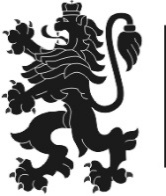 РЕПУБЛИКА БЪЛГАРИЯДържавна агенция „Безопасност на движението по пътищата“ Административно съответствиеАдминистративно съответствиеАдминистративно съответствиеАдминистративно съответствиеАдминистративно съответствие№ДАНЕНП1.Заявлението е подадено в срок, определен в т. 13 от Правилата2.Заявлението е попълнено по образец Приложение № 1 3.Към заявлението е приложена заповед на кмета на общината - кандидат, в случай, че е приложимо, т. е. когато заявлението за подкрепа се подава от оправомощено лицеДопустимостДопустимостДопустимостДопустимостДопустимост1.Кандидатът е допустим съгласно т. 4 и т. 5 от Правилата2.Дейностите, включени в заявлението за подкрепа, са допустими съгласно т. 7 от Правилата, когато представляват одит за пътна безопасност за един инфраструктурен обект на един от следните етапи:а) преди съгласуване и одобряване на идейния му проект; б) преди съгласуване и одобряване на техническия/работния му проект;в) непосредствено след подписване на констативния акт по чл. 176, ал. 1 от Закона за устройство на територията; г) при началната експлоатация на пътя.3.Дейностите са допустими за подпомагане съгласно 
т. 6, когато инфраструктурният обект, отговаря на едно от следните изисквания:а) общински пътища, разположени извън урбанизирани територии, които не обслужват имоти, граничещи с тях и са завършени с финансиране от ЕС – чл. 36б, ал. 3 от ЗП;б) улица, попадаща в обхвата на чл. 36б, ал. 11 от ЗП(по решение на общинския съвет);в) общински път, попадащ в обхвата на чл. 36б, ал. 5 от ЗП (по решение на общинския съвет).4.Срокът за изпълнение на дейностите е съобразен с максималния срок, указан в т. 8.5.Исканото финансиране се отнася само за допустими разходи, съгласно т. 10.